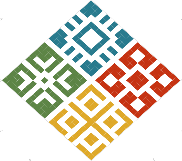 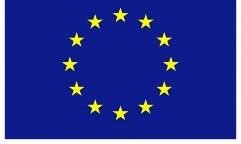 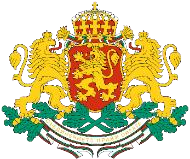 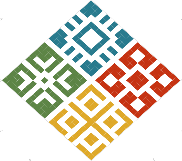 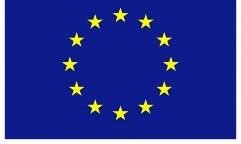 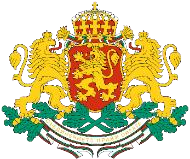 	Финансирано от 	План за възстановяване и 	  	Европейския съюз 	устойчивост 	Република България Следващо Поколение ЕС 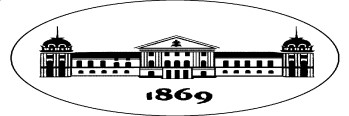 Б Ъ Л Г А Р С К А   А К А Д Е М И Я   Н А   Н А У К И Т Е 	1040  София,  ул. “15 ноември” № 1 	  (+359 2 979 5 203)     http://www.bas.bg ОБЯВЯВА  ЗА СВОБОДНА ПОЗИЦИЯ   ЕКСПЕРТ ОБЩЕСТВЕНИ ПОРЪЧКИ    Основни функции и отговорности на експерта: Подготовка на документации и провеждане на обществените поръчки за избор на изпълнители на СМР, доставки и услуги в изпълнение на дейности по проект „Повишаване на иновационния капацитет на Българската академия на науките (БАН) в сферата на зелените и цифровите технологии“.  Участие в комисии за разглеждане, оценка и класиране на оферти съгласно разпоредбите на ЗОП и ППЗОП. Изготвяне на протоколи от работата на комисията,  решение за класиране и определяне на изпълнителя/те на обществената поръчка, респективно - решението за прекратяване, съгласно одобрения доклад; уведомителни писма до участниците;  Изготвяне на  досие на обществената поръчка съобразно чл. 98, ал. 1 и 2 от ППЗОП  Публикува документите и информацията, подлежащи на публикуване в ЦАИС, за които отговаря съгласно ЗОП и ППЗОП в определените срокове. Обезпечава окомплектоването и изпращането на отговори по постъпили запитвания на кандидати за участие в процедура за възлагане на обществени поръчки Осъществява наблюдение и контрол за изпълнение на сключените договори за обществени поръчки за дейностите по проекта. Отговаря за законосъобразното прилагане разпоредбите на Закона за обществените поръчки (ЗОП), Правилника за прилагане на Закона за обществените поръчки (ППЗОП) и правилното администриране на процесите по провеждане и възлагане на обществените поръчки Изготвя отговори, писма и становища по въпроси, свързани с дейността по проекта. Отговаря за спазване на всички законови срокове, свързани с дейността. Изпълнява и други конкретно възложени задачи, свързани с длъжността . Изисквания към кандидатите: Образование/ квалификация: висше образование, магистър в областта на правните или стопански науки Професионален опит:  минимум 5 год. по специалността  Специфичен опит в областта на обществените поръчки:  минимум 4 год;Опит в работа със система „Електронни обществени поръчки“ минимум 2 год;Други условия: Сключване на срочен трудов договор на пълно работно време -  за срок до 27 месеца; Часова ставка – в зависимост от специфичния опит, мин.18.00 лв/ч с включени осигуровки за сметка на работодателяПозицията се финансира от инвестиция С2.12 от ПВУ „Повишаване на иновационния капацитет на Българската академия на науките (БАН) в сферата на зелените и цифровите технологии“ в рамките на Национален план за възстанвяване и устойчивост. Необходими документи за кандидатстване: Заявление (свободен текст с посочени данни за контакт)   Автобиография (CV европейски формат); Диплома за завършено висше образование; Други дипломи, свидетелства и удостоверения за придобита квалификация/опит по преценка на кандидата. Забележка: При подаването на документите се предоставят копия на дипломите и другите документи за придобита квалификация/опит, подписани от кандидата „Вярно с оригинала“. Оригиналите се представят при класиране и покана за назначаване.  Документи се приемат от 15.02.2023 г. до 29.02.2023 г. в деловодството на Българска академия на науките  на адрес: в гр. София, 1040, ул. „15 ноември“ №1 или на следната електронна поща: pvu_ban_kp@cu.bas.bg   Етапи на конкурса: Разглеждане на документите на кандидатите и допускане до събеседване на тези, които отговарят на изискванията и публикуване на списък на допуснатите кандидати на страницата на БАН на адрес: www.bas.bg (раздел Активни/ Проекти на БАН по Националния план за възстановяване и устойчивост)  Събеседване с допуснатите кандидати. Публикуване на списък със класираните експерти на страницата на БАН на адрес: www.bas.bg (раздел Активни/Проекти на БАН по Националния план за възстановяване и устойчивост) За допълнителна информация: лице за контакти: Катя Александрова, началник отдел АОЧР e-mail: k.aleksandrova@cu.bas.bg 	 тел:  02 979 5356 